南京明辉建设集团宁明辉字【2016】61号转发区住建局关于《溧水区建设工程岁末年初安全生产大检查工作方案》的通知公司各部门、项目部：现将区住建局关于《溧水区建设工程岁末年初安全生产大检查工作方案》（溧建字【2016】81号）文转发给你们，请认真遵照执行。南京明辉建设集团二〇一六年十一月三十日主题词：建设工程  安全生产  通知  抄报：公司总经理  副总经理南京明辉建设集团综合办公室印发                                    2016年11月30日印发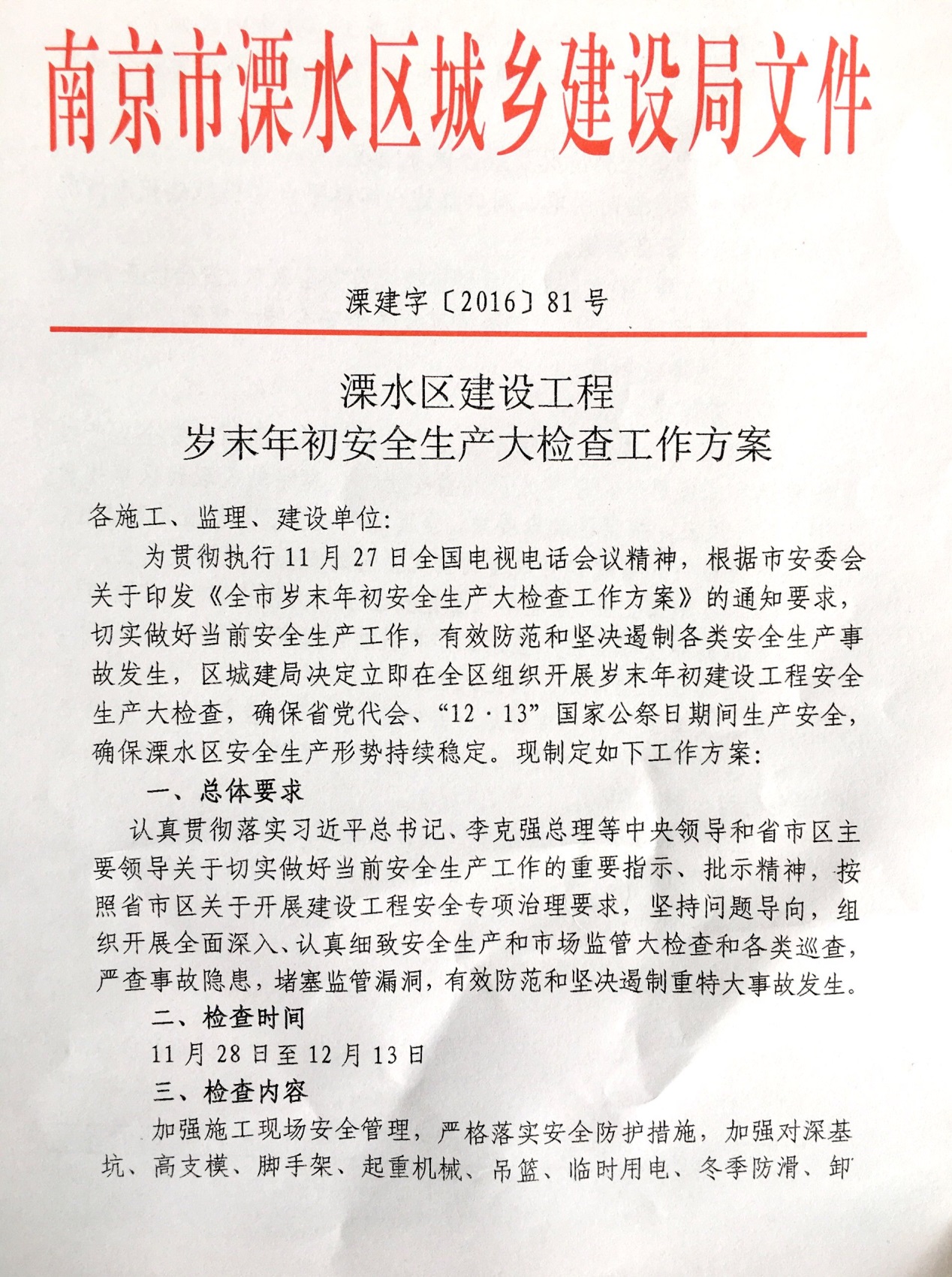 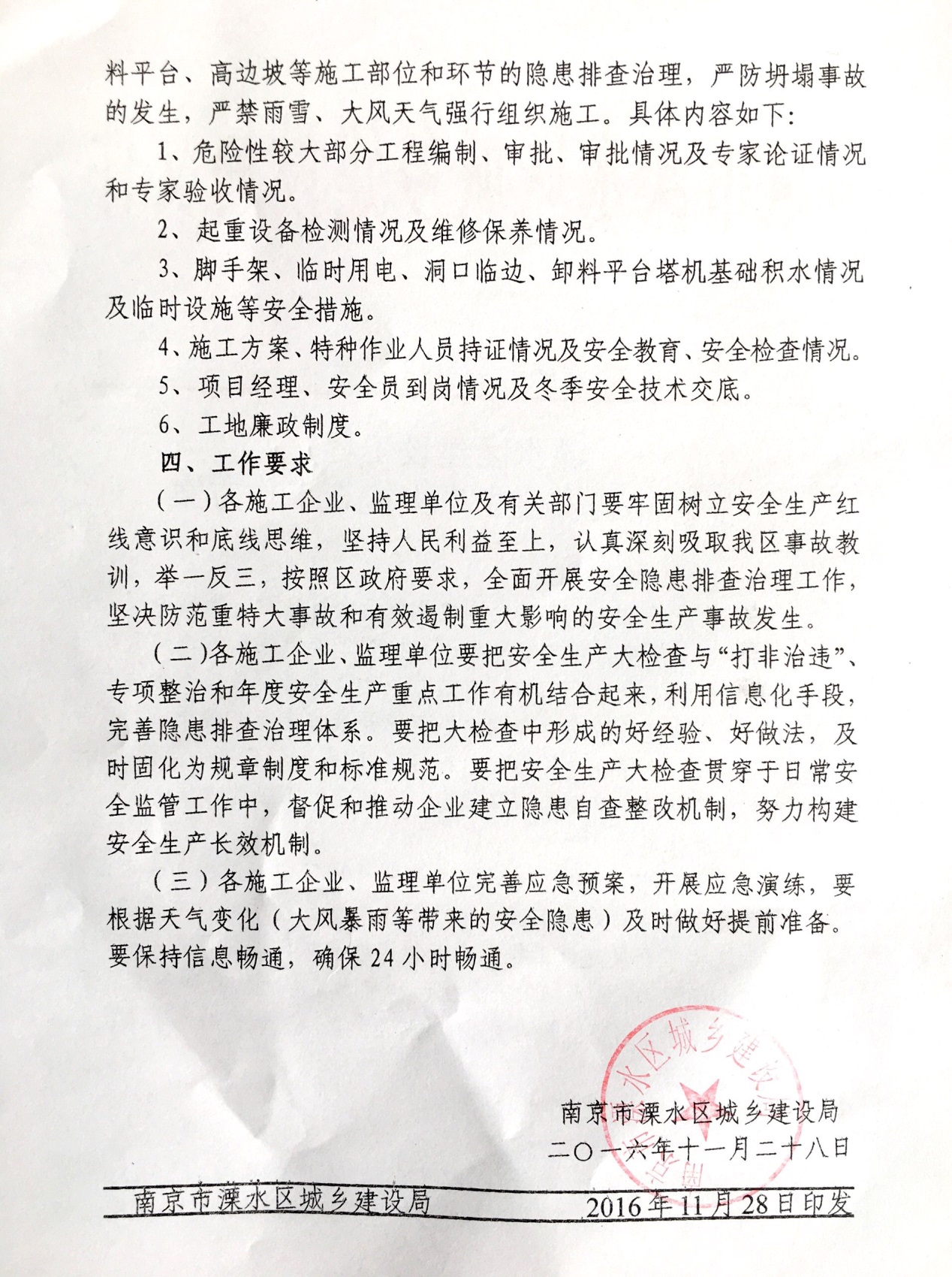 